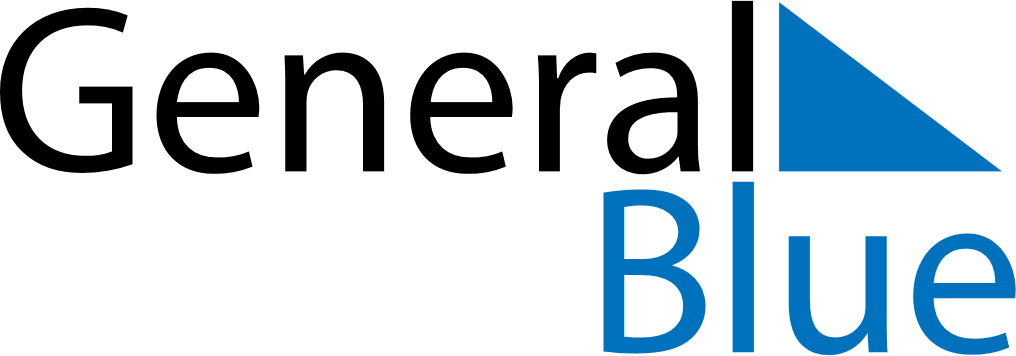 March 2030March 2030March 2030March 2030March 2030March 2030PortugalPortugalPortugalPortugalPortugalPortugalSundayMondayTuesdayWednesdayThursdayFridaySaturday123456789Shrove Tuesday10111213141516171819202122232425262728293031NOTES